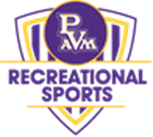 Prairie View A&M UniversityDepartment of Recreational SportsAquatics DepartmentPolicies and ProceduresEffective August 24, 2020Yolanda Y. Thomas, M.S., M.Ed., RCLGI, RCWSI, L.A.T. Aquatics & Outdoor Pursuits Coordinator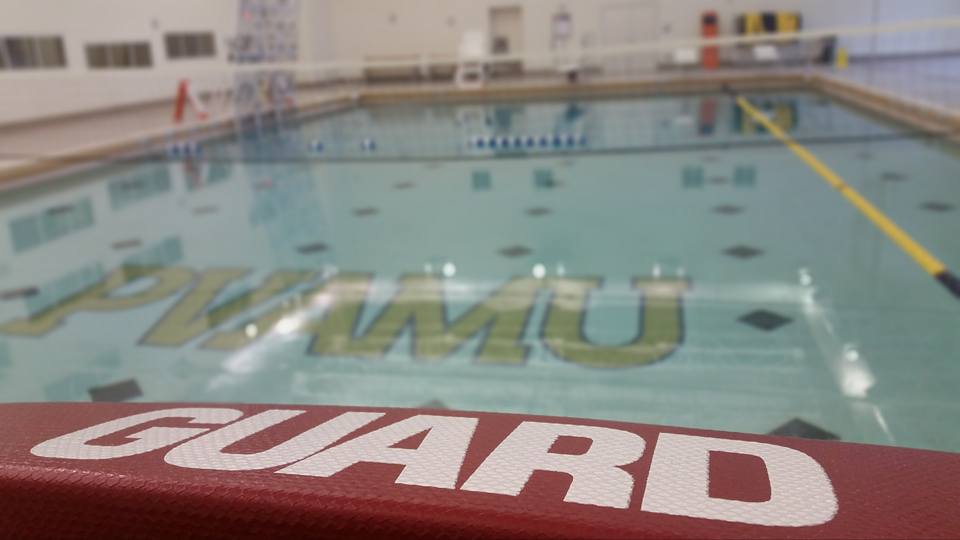 Rec Center Reopening Procedures      	Aquatics Program AreaSocial distancing protocols during rescue of a swimmer.Social distancing between patrons and staff.  Lifeguard Staff will be required to come in 30 minutes prior to opening to wash aquatic equipment, wipe down surfaces and major touch points.Lifeguard Staff will be required to stay 30 minutes after pool closing to finish washing and cleaning any dirty equipment that has not been cleaned and stowed away properly.Lifeguard staff will clean and disinfect common touch points, enforce policies, engage in patron surveillance, and provide customer service.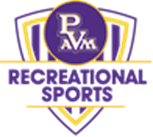 Wipe down all Aquatic equipment (e.g., kickboards, noodles, water weights, water belts etc.) with a Bleach Solution.Aquatic staff will closely monitor pool chemicals to ensure safety of participants.All lifeguards will wear facemasks EXCEPT when a lifeguard is in a chair on surveillance as part of their uniform.Due to safety concerns, the Aqua Climb and Diving Board will not be available during the re-opening.Lap swimming or water walking/exercising will be allowed during pool hours.Lap Swimming will be limited to one swimmer per lane with every other lane closed to ensure social distancing.Patrons will not have access to locker rooms. Patrons are encouraged to wear their swimsuits in and out of the building.Swimming will be limited to one swimmer per lane with every other lane closed to ensure social distancing. The maximum occupancy of the pool is currently limited to 15 (25% of normal max capacity (60). Water Aerobics maximum occupancy of the pool is currently limited to 8 (25% of normal max capacity (30). Open/Lap Swimming will not occur at the same time as Water AerobicsWater Based Group Exercise - Will only be permitted once the Water Aerobics program resumes.Aquatic equipment (e.g., kickboards, noodles, water weights, water belts etc.) - Laundry baskets will be placed at the end of each lane for equipment to be returned. All equipment will be wiped down with disinfectant upon return.Lifeguard Office - Clean regularly with disinfectant. Social distancing will be mandated along with wearing PPE.Lifeguard Stands - Equipment will be wiped down with disinfectant at every rotation.Lifeguards In Person, In-Service Trainings can only resume once the 6ft social distancing requirement is lifted.Lifeguards Virtual In-Service Trainings will continue weeklyGroups should stay 6 feet apart at all times.Each group should consist of either 1) only people who live together, or 2) up to 5 individuals.Swimmers should be advised to self-screen for any potential Covid-19 symptoms prior to entering the pool.The maximum occupancy of each pool is currently limited to 25% of normal max capacity.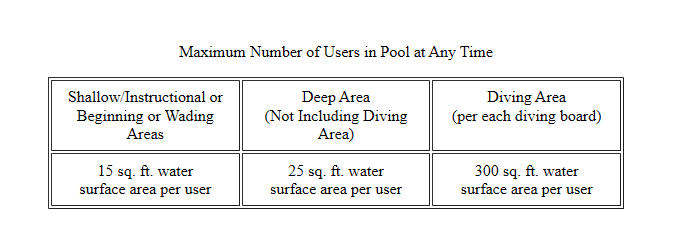 